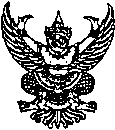 บันทึกข้อความส่วนราชการ   ภาควิชาวิศวกรรม       คณะวิศวกรรมศาสตร์           โทร. 0000ที่   วก     000 /2558	วันที่               สิงหาคม    2558เรื่อง 	ขออนุมัติตัวบุคคล และค่าใช้จ่าย ในการไปนำเสนอผลงานวิจัย ณ ประเทศ______ เรียน	หัวหน้าภาควิชาวิศวกรรม________			ด้วยข้าพเจ้า _____ อาจารย์ประจำภาควิชาวิศวกรรม________ คณะวิศวกรรมศาสตร์ ตำแหน่ง พนักงานมหาวิทยาลัย/ข้าราชการ ได้รับการตอบรับให้นำเสนอบทความวิจัย เรื่อง “________” เข้าร่วมในการประชุมวิชาการ “________” ในระหว่างวันที่ 16-22 สิงหาคม 2558 ณ เมือง____ ประเทศ___ ซึ่งได้รับการตอบรับให้ไปเสนอผลงานวิจัยในที่ประชุมดังกล่าวข้างต้น และเป็นการนำเสนอผลงานวิจัยเป็นแบบ Oral Presentation/Poster Presentation ดังนั้น จึงใคร่ขออนุมัติดังนี้ขออนุมัติตัวบุคคลเพื่อเดินทางไปนำเสนอผลงานวิจัย ระหว่างวันที่ 16-22 สิงหาคม 2558 ณ เมือง______ ประเทศ_____ขอหนังสือนำเพื่อทำหนังสือเดินทางราชการและขอวีซ่าเข้าประเทศ_____ (กรณีที่ยังไม่มีหนังสือเดินทางราชการ หรือเล่มเดิมหมดอายุ และประเทศที่ต้องใช้วีซ่า)ขออนุมัติค่าใช่จ่ายในการเดินทางไปเสนอผลงานวิจัย ณ เมือง______ ประเทศ____ เป็นจำนวนเงิน 70,000 (เจ็ดหมื่นบาทถ้วน)>>แบบ Oral 40,000 บาท (สี่หมื่นบาทถ้วน)>> แบบPoster จากเงินรายได้ของคณะฯพร้อมบันทึกฉบับนี้ได้แนบบทความวิจัยฉบับสมบูรณ์หนังสือตอบรับให้เข้าร่วมเสนอผลงานวิจัยประมาณค่าใช้จ่ายหนังสือมอบอำนาจผู้ร่วมวิจัย (ถ้ามี)			จึงเรียนมาเพื่อโปรดพิจารณาอนุมัติ							                 (ดร._____________)						   อาจารย์ประจำภาควิชาวิศวกรรม_________   เรียน	 คณบดีคณะวิศวกรรมศาสตร์					         	 เพื่อโปรดพิจารณาอนุมัติ             (ผศ.ดร.________)หัวหน้าภาควิชาวิศวกรรม_________